Chapter 2: acid base titrations Setting up and performing a titration – part 1Document 1: Carolina University video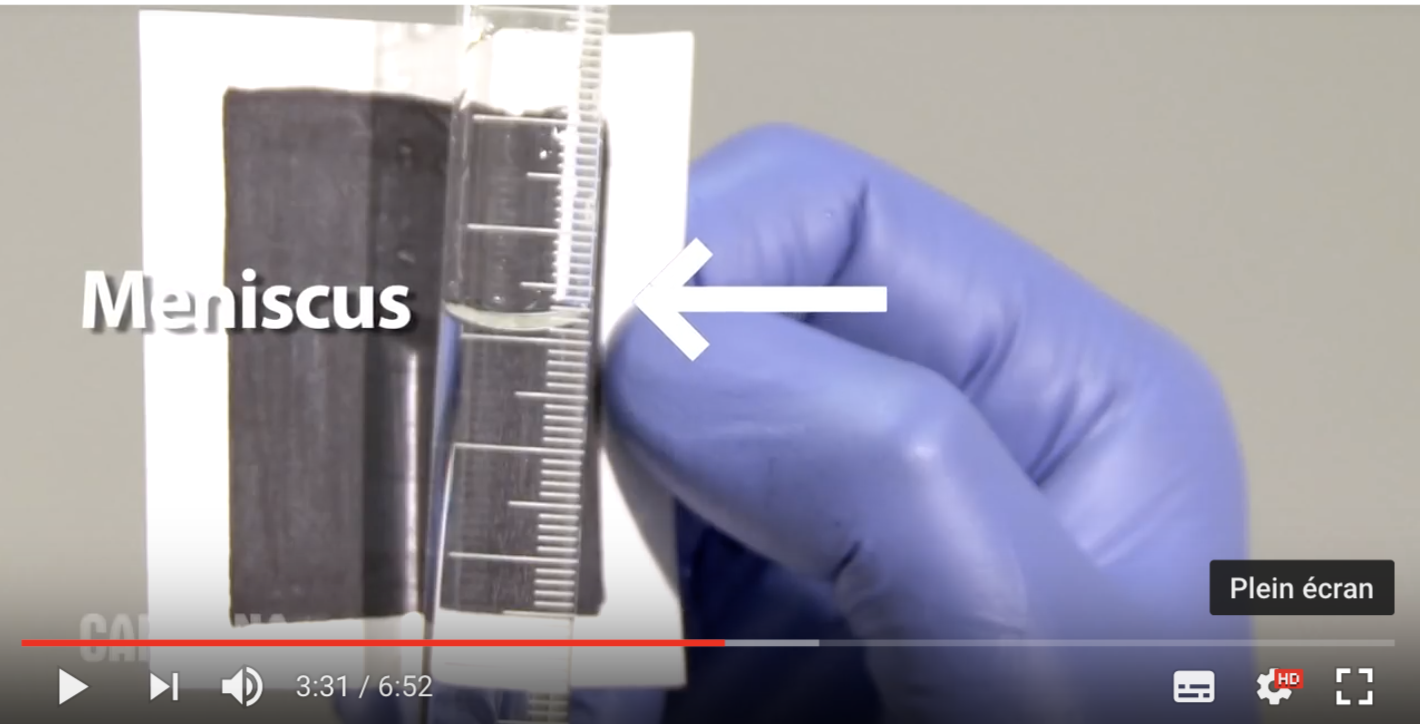 Source: https://www.youtube.com/watch?v=sFpFCPTDv2wAcquiring vocabularyWatch video from 0’00s-4’00s and label the following documents: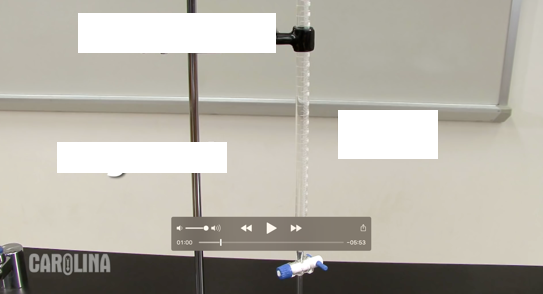 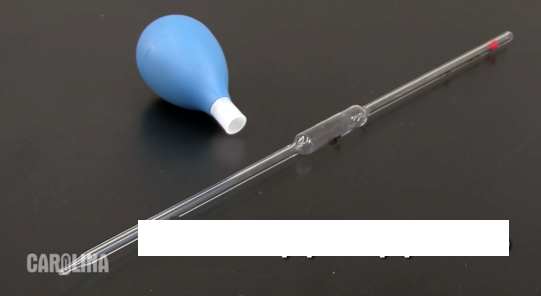 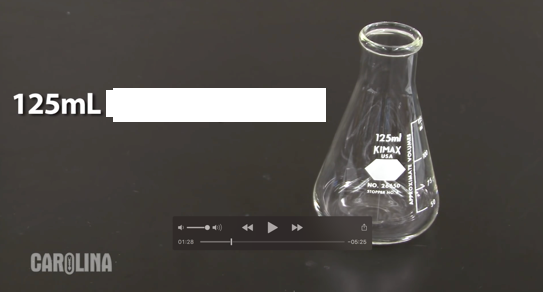 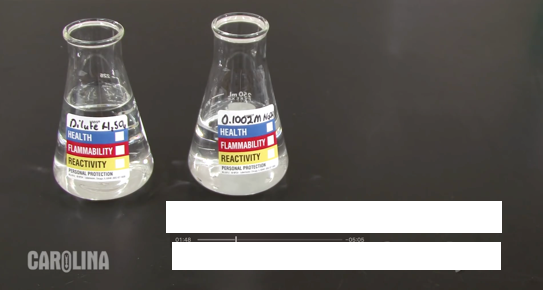 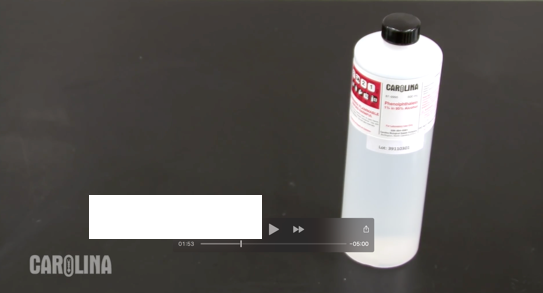 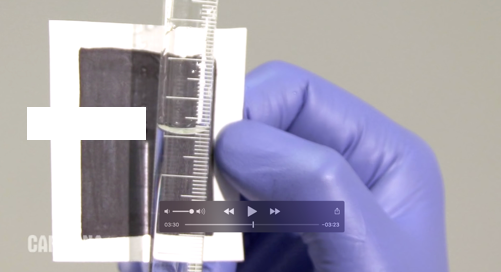 Activity summaryWhat you must remember:- indicateur coloré - équivalence Skills linked to the curriculum:CompétencesCapacités à maitriserANAReconnaître expérimentalement et dans la description d'un protocole un indicateur coloré acido-basique. REARéaliser un titrage par pH-métrie ou avec un indicateur coloréCOM Formuler et argumenter des réponses structurées Formuler et présenter une conclusion 